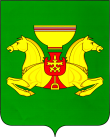 Об итогах реализации Муниципальной программы «Развитие территориальногообщественного самоуправления в Аскизскомрайоне на 2017-2020 годы» за 2020 год            Рассмотрев представленную информацию об итогах реализации Муниципальной программы «Развитие территориального общественного самоуправления в Аскизском районе на 2017 – 2020 годы», руководствуясь ст. ст. 35, 40 Устава муниципального образования Аскизский район от  20.12.2005 года, Администрация Аскизского района Республики Хакасия постановляет:Утвердить отчет   по реализации Муниципальной программы   «Развитие территориального общественного самоуправления в Аскизском районе на 2017 – 2020 годы» за 2020 год . (Прилагается).Разместить отчет по реализации Муниципальной программы «Развитие территориального общественного самоуправления в Аскизском районе на 2017 – 2020 годы» за 2020 год на сайте Администрации Аскизского района в разделе «Муниципальные программы».Глава Администрации                                                                             А.В.ЧелтыгмашевПриложение   к постановлению   АдминистрацииАскизского района РеспубликиХакасияот    18.02.2021      № 116-п                                                     Отчет                       о реализации Муниципальной программы «Развитие территориального общественного самоуправления в          Аскизском районе на 2017-2020 годы» за 2020 годМуниципальная программа «Развитие териториального общественного самоуправления в Аскизском районе на 2017-2020 годы» (далее по тексту  - МП) утверждена  постановлением Администрации Аскизского района Республики Хакасия от 30.12.2016г. № 1336-п. Основные цели МП состоят в осуществлении поддержки инициатив территориального общественного самоуправления (далее - ТОС) в муниципальных образованиях Аскизского района, реализации мероприятий по содействию развития территориального общественного самоуправления. Главной целью МП является – создание условий для развития территориального общественного самоуправления в Аскизском районе.Целевые показатели МП:- увеличение количества ТОС;- увеличение числа культурно-массовых мероприятий, организованных органами ТОС совместно с Администрацией Аскизского района и администрациями поселений Аскизского района;        На 2020 год было предусмотрено 1100 000 рублей по Муниципальной программе на становление и развитие органов ТОС.Было принято постановление Администрации Аскизского района Республики Хакасия от 17.06.2020 г.  № 399-п «О проведении в 2020 году I районного конкурса «Лучший социально значимый проект  органа территориального общественного самоуправления муниципального образования (поселения) Аскизского района», которым утверждена смета расходов на проведение конкурса:Номинация «Лучший социально значимый проект органа территориального общественного самоуправления  муниципального образования городского поселения и сельского поселения (с численностью населения более 4 000 человек)»: Первое место – 300 000 рублей;Второе место – 200 000 рублей;Третье место – 100 000 рублей.Номинация «Лучший социально значимый проект органа территориального общественного самоуправления  муниципального образования  сельского поселения (с численностью населения менее  4 000 человек)»: Первое место – 200 000 рублей;Второе место – 100 000 рублей;Третье место –   50 000 рублей.        Конкурс проведен, денежные призы вручены.        Распоряжением Администрации Аскизского района Республики Хакасия от 28.12.2020 г. № 1005-п  был распределен межбюджетный трансферт муниципальному образованию Аскизский поссовет  в сумме 150 000 рублей   в целях повышения эффективности деятельности органов местного самоуправления на 2020 год.       Запланированные объемы бюджетных ассигнований на 2020 год  в размере 1 100 000 рублей  освоены полностью (100 %).        Ожидаемые результаты реализации мероприятий МП по итогам 2020 года положительные:  количество ТОС в районе увеличилось, доля охваченного населения территориально-общественным самоуправлением повысилась, активизировался интерес населения к деятельности ТОС. Основной задачей МП остается создание органов ТОС во всех поселениях района.Отчет по оценке эффективности реализации Муниципальной программы  «Развитие территориального общественного самоуправления в Аскизском                            районе на 2017-2020 годы»  по итогам 2020 года.Оценка  достижения планового значения целевого индикатора:1. О12. О23. О3Уровень достигнутых значений целевых индикаторов по МП:УОКоэффициент Финансового обеспечения МП:Оценка эффективности реализации МП:РОССИЙСКАЯ  ФЕДЕРАЦИЯАДМИНИСТРАЦИЯАСКИЗСКОГО  РАЙОНА РЕСПУБЛИКИ  ХАКАСИЯРОССИЙСКАЯ  ФЕДЕРАЦИЯАДМИНИСТРАЦИЯАСКИЗСКОГО  РАЙОНА РЕСПУБЛИКИ  ХАКАСИЯРОССИЯ  ФЕДЕРАЦИЯЗЫХАКАС  РЕСПУБЛИКАЗЫНЫНАСХЫС  АЙМАFЫНЫНУСТАF-ПАСТААРОССИЯ  ФЕДЕРАЦИЯЗЫХАКАС  РЕСПУБЛИКАЗЫНЫНАСХЫС  АЙМАFЫНЫНУСТАF-ПАСТАА  ПОСТАНОВЛЕНИЕ  ПОСТАНОВЛЕНИЕ  ПОСТАНОВЛЕНИЕ  от 18.02.2021с.Аскизс.Аскизс.Аскиз                                № 116-п		№Наименование показателейЕд.изм.Фактическое значение показателей за год, предшествующий отчетному.Плановое значение показателей на 2020 г.Фактическое значение показателей за 2020 г.Причины отклонений фактических значений показателей от плановых12    345671Муниципальной программы «Развитие территориального общественного самоуправления в Аскизском районе на 2017-2020 годы» по итогам 2020 г.:1.1Объемы финансированияТыс.руб.           11001 1001 100 1.1.1.Районный конкурс «Лучшая местная администрация муниципального образования (поселения) Аскизского района по работе с территориальным общественным самоуправлением»Тыс.руб1000950 950 1.1.2.Районный Фестиваль органов территориального общественного самоуправления Аскизского района Республики ХакасияТыс.руб100001.1.3Распределение иных межбюджетных трансфертов муниципального образования Аскизский район в целях повышения эффективности деятельности органов местного самоуправленияТыс.руб01501501.2.Целевые показатели:1.2.1.Количество учрежденных ТОСКол-во8084841.2.2.Доля населения, охваченного ТОС%10,511111.2.3.Количество мероприятий, проведенных при участии ТОСКол-во800840840Значение оценки эффективности реализации МП 111